Załącznik nr 12. Wniosek o przyznanie środków finansowych na rozwój przedsiębiorczościWniosek o przyznanie środków finansowych na rozwój przedsiębiorczościw ramachRegionalnego Programu Operacyjnego Województwa Lubelskiegona lata 2014-2020Oś priorytetowa 9RYNEK PRACYDziałanie 9.3Rozwój przedsiębiorczościProjekt: „Twój biznes na Lubelszczyźnie” współfinansowany ze środków Europejskiego Funduszu Społecznego. Nr Umowy z Instytucją Zarządzającą RPO WL1 o dofinansowanie projektu:  95/RPLU.09.03.00-06-0074/16-00Nr Wniosku: …………………………………………………………………..(Wypełnia Beneficjent)  Data i miejsce złożenia wniosku:............................................................................................ (Wypełnia Beneficjent)  Dane Uczestnika projektu (Wnioskodawcy): Dane Beneficjenta : Fundacja Instytut Projektów Innowacyjnych, ul. Atletyczna 6, 62-065 Grodzisk Wielkopolski, NIP: 9950230570, REGON: 361452811.Zgodnie z Regulaminem przyznawania środków finansowych na rozwój przedsiębiorczości wnioskuję o przyznanie jednorazowej dotacji na uruchomienie działalności gospodarczej w kwocie ………………………………………. zł (słownie: ................................................................................................. złotych) w celu sfinansowania pierwszych wydatków inwestycyjnych umożliwiających uruchomienie i funkcjonowanie nowopowstałego przedsiębiorstwa w ramach projektu pn. „Twój biznes na Lubelszczyźnie”.Jednocześnie oświadczam, że ze środków własnych pokryję całość lub część następującego/ych wydatku/ów (należy podać kategorię/e wydatku/ów): ………………………………………………………………… związanych z uruchomieniem działalności gospodarczej w wysokości     ……….……………………… zł , stanowiących ……. % wartości dotacji.UZASADNIENIE…………………………………………………………………………………………………………………………………………………………………………………………………………………………………………………………………………………………………………………………………………………………………………………………………………………………………………………………..…………Czy wnioskowana pomoc de minimis dotyczy działalności w sektorze transportu drogowego towaru?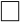 Tak      	               Nie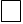 Ja niżej podpisany/a  oświadczam,  że:w okresie 12 miesięcy poprzedzających dzień przystąpienia do Projektu nie posiadałem/am aktywny wpis do Centralnej Ewidencji i Informacji o Działalności Gospodarczej, była zarejestrowana jako przedsiębiorca w Krajowym Rejestrze Sądowym lub prowadziła działalność gospodarczą na podstawie odrębnych przepisów (w tym m. in. działalność adwokacką, komorniczą lub oświatową),nie jestem wspólnikiem spółki osobowej lub posiada więcej niż 10% udziału w kapitale spółki kapitałowej,nie zasiadam w organach zarządzających lub kontrolnych podmiotów prowadzących działalność gospodarczą i/lub nie pełnię funkcję prokurenta,nie jestem lub nie byłem/am osobą zatrudnioną w ciągu ostatnich dwóch lat (przed przystąpieniem do Projektu) u Realizatorów Projektu, wykonawcy uczestniczącego w  procesie rekrutacji lub oceny biznesplanów albo nie jestem osobą, którą łączy lub łączył z Realizatorami Projektu i/lub pracownikiem Realizatorów Projektu,  i/lub wykonawcy uczestniczącym w procesie rekrutacji lub oceny biznesplanów: związek małżeński, stosunek pokrewieństwa lub powinowactwa (w linii prostej bez ograniczeń a w linii bocznej do drugiego stopnia) lub związek z tytułu przysposobienia, opieki lub kurateli,nie jestem osobą zaangażowaną w realizację Projektu po stronie Realizatorów Projektu lub wykonawcy uczestniczącym w procesie rekrutacji lub oceny biznesplanów w przeciągu ostatnich dwóch lat od daty rozpoczęcia realizacji Projektu,nie korzystam równolegle z innych środków publicznych, w tym zwłaszcza ze środków Funduszu Pracy, Państwowego Funduszu Rehabilitacji Osób Niepełnosprawnych oraz środków przyznawanych w ramach RPO, Programu Rozwoju Obszarów Wiejskich 2014-2020 lub innych programów, przeznaczonych na pokrycie tych samych wydatków związanych z podjęciem oraz prowadzeniem działalności gospodarczej,nie otrzymałem/a w okresie 3 lat poprzedzających dzień przystąpienia do Projektu wsparcie finansowe ze środków publicznych na uruchomienie lub prowadzenie działalności gospodarczej,nie uzyskałem/am wsparcia finansowego tego samego typu, o jakie się ubiegam i nie korzystam z innej pomocy dotyczącej tych samych kosztów kwalifikowalnych oraz nie ubiegam się o inną pomoc dotyczącą tych samych kosztów kwalifikowanych,nie został wobec mnie orzeczony zakaz dostępu do środków publicznych, o którym mowa w art. 12 ust. 1 pkt 1 ustawy z 15 czerwca 2012 r. o skutkach powierzania wykonywania pracy cudzoziemcom przebywającym wbrew przepisom na terytorium Rzeczypospolitej Polskiej (Dz. U. z 2012 r., poz. 769),posiadam pełną zdolność do czynności prawnych,nie posiadam zaległości w zapłacie podatków lub składek ubezpieczenia społecznego lub zdrowotnego lub jest wobec niej prowadzona egzekucja,zapoznałem/am się z treścią Regulaminu rekrutacji oraz Regulaminu przyznawania środków finansowych na rozwój przedsiębiorczości w ramach projektu i akceptuję ich postanowienia,podane przeze mnie informacje są zgodne z prawdą.Do niniejszego Wniosku załącza się następujące dokumenty (w 2 egzemplarzach):Potwierdzenie udziału w module szkoleniowo-doradczym (xero zaświadczenia/certyfikatu),Biznesplan na okres 12 miesięcy prowadzenia działalności przedsiębiorstwa (Załącznik nr 5 do Regulaminu przyznawania środków finansowych na rozwój przedsiębiorczości),Formularz informacji przedstawianych przy ubieganiu się o pomoc de minimis (załącznik nr 6a do Regulaminu przyznawania środków finansowych na rozwój przedsiębiorczości ),Oświadczenie o wysokości otrzymanej pomocy de minimis w roku podatkowym, w którym uczestnik projektu przystępuje do projektu oraz w poprzedzających go dwóch latach podatkowych (załącznik nr 6b do Regulaminu przyznawania środków finansowych na rozwój przedsiębiorczości ),Wniosek o przyznanie finansowego wsparcia pomostowego (Załącznik nr 9 do Regulaminu przyznawania środków finansowych na rozwój przedsiębiorczości).Dodatkowo do puli punktów podstawowych Uczestnik projektu może otrzymać punkty premiujące:....................................................................Data i podpis Uczestnika projektu (Wnioskodawcy)Imię i nazwiskoAdres zamieszkaniaAdres e-mailNumer telefonuNr.Nr.KategoriaTAKNIE1.1.Deklaracja zatrudnienia dodatkowych pracowników w przeciągu pierwszych 12 miesięcy od zarejestrowania działalności gospodarczej na umowę o pracę.2.2.Deklaracja utworzenia dodatkowych miejsc pracy w sektorach - białej gospodarki (tj. sektory związane z lecznictwem, ochroną zdrowia, farmaceutyczne, usługami medyczno-opiekuńczymi oraz przemysłem produktów medycznych) i/lub zielonej gospodarki (poza rolnictwem), tj. sektory związane z transportem zbiorowym, odnawialnymi źródłami energii, budownictwem oraz gospodarką odpadami.3.Deklaracja utworzenia przedsiębiorstwa społecznego.Deklaracja utworzenia przedsiębiorstwa społecznego.